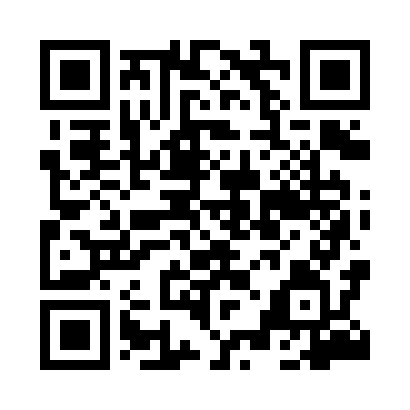 Prayer times for Bodzanowo, PolandMon 1 Apr 2024 - Tue 30 Apr 2024High Latitude Method: Angle Based RulePrayer Calculation Method: Muslim World LeagueAsar Calculation Method: HanafiPrayer times provided by https://www.salahtimes.comDateDayFajrSunriseDhuhrAsrMaghribIsha1Mon4:166:1912:495:167:219:162Tue4:136:1612:495:177:229:183Wed4:106:1412:495:187:249:204Thu4:076:1212:485:207:269:235Fri4:046:0912:485:217:289:256Sat4:016:0712:485:227:299:287Sun3:586:0512:475:237:319:308Mon3:556:0212:475:257:339:339Tue3:526:0012:475:267:359:3510Wed3:485:5812:475:277:369:3811Thu3:455:5612:465:287:389:4012Fri3:425:5312:465:297:409:4313Sat3:395:5112:465:317:429:4614Sun3:355:4912:465:327:449:4815Mon3:325:4712:455:337:459:5116Tue3:295:4412:455:347:479:5417Wed3:255:4212:455:357:499:5618Thu3:225:4012:455:377:519:5919Fri3:185:3812:445:387:5210:0220Sat3:155:3612:445:397:5410:0521Sun3:115:3312:445:407:5610:0822Mon3:085:3112:445:417:5810:1123Tue3:045:2912:445:427:5910:1424Wed3:015:2712:445:438:0110:1725Thu2:575:2512:435:458:0310:2026Fri2:535:2312:435:468:0510:2327Sat2:495:2112:435:478:0610:2728Sun2:455:1912:435:488:0810:3029Mon2:425:1712:435:498:1010:3330Tue2:385:1512:435:508:1210:37